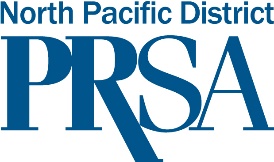 PRSA NORTH PACIFIC DISTRICT APPLICATION FOR STIPEND UPON AWARD OF ACCREDITATION (APR)  BY PUBLIC RELATIONS SOCIETY OF AMERICACongratulations on earning your APR!We are proud to welcome you as a new APR and look forward to your participation as an APR and your many achievements in the years ahead!To receive your stipend, please provide the information below and send this sheet and confirmation to Michele M. Horaney APR, The APR chair for the North Pacific District, at michelehoraney@thoughtleaderpr.com. Phone is 510.330.9640.Your information Name  ____________________________________________________Address ___________________________________________________Email _____________________________________________________Phone ____________________________________________________Chapter ___________________________________________________ConfirmationPlease attach the confirmation email or printed letter from PRSA that verifies your receipt of the Accreditation in Public Relations (APR) credential. Thank you! 7.21